…………………………………………….……………………………………………..……………………………………………...                       (adres wydziału komunikacji)ZAWIADOMIENIEo zbyciu pojazduNa podstawie § 17 ust. 2 rozporządzenia Ministra Infrastruktury z dnia 11 grudnia 2017 r. w sprawie rejestracji i oznaczania pojazdów oraz wymagań dla tablic rejestracyjnych (Dz. U. z 2017 r., poz. 2355) zawiadamiam o zbyciu pojazdu:Rodzaj pojazdu ………...………………………………………………………………………………………………Marka, typ, model ………..……………………………………………………………………………………………….Numer rejestracyjny ……...………………………………………………………………………………………………….Dane nabywcy (imię, nazwisko, adres) …..……………………………………………………………………………………………………..…………………………………………….…………………………………………………………….Do zawiadomienia załączam dokument przenoszący prawo własności pojazdu: ...………………………..…......................................................................................................................(np. umowa, faktura, itp.)…………………………..……………. z dnia ………………………………..……………………………………………	……………………………………….(podpis dotychczasowego właściciela)	(podpis dotychczasowego współwłaściciela*Numer REGON podaje się, gdy właścicielem pojazdu jest przedsiębiorca.**Datę urodzenia wpisują tylko cudzoziemcy, którzy nie mają ustalonego nr PESEL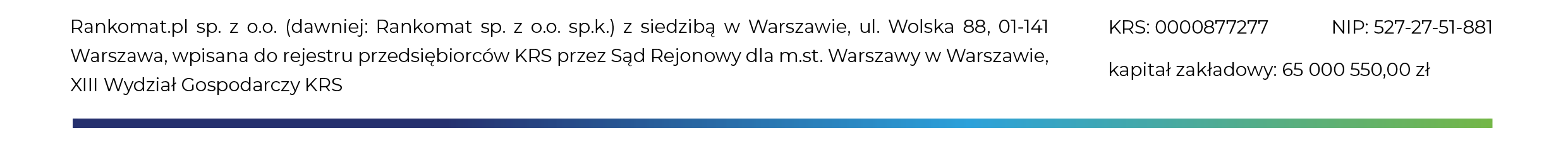                                                                                  ………………………………………………………………………………………………………(miejscowość i data)……………………………………………………………………………………………………………………     (imię i nazwisko lub nazwa właściciela)(imię i nazwisko lub nazwa współwłaściciela)……………………………………………………………………………………………………………………                     (adres właściciela)                 (adres współwłaściciela)……………………………………………………………………………………………………………………………………………………………………………….                 ……………………………………………………….………………………………………………………….                 ……………………………………………………….(PESEL/REGON*/data urodzenia właściciela**)(PESEL/REGON*/data urodzenia współwłaściciela**)